SAINTGITS COLLEGE OF APPLIED SCIENCESInternal Assessment Examination, September 2019B.Com Third Semester (Computer Applications & Taxation)QUANTITATIVE TECHNIQUESTotal	: 80 marks							Name………………………Time	:3Hours							        	Roll No ……………………Section AAnswer any 10 questions. Each question carries 2 marks.1. Define Statistics.2. What is harmonic mean?3. Find the median of the set of numbers: 1,2,3,4,5,6,7,8,9 and 10.4. Give 2 examples of positional average?5. Define coefficient of variation.6. What are the uses of weighted average method?7. What are the reasons for distrust of statistics?8. Find Q3 from the following series: 10, 12, 27, 18, 8, and 209. What is skewness?10. What do you mean by interpolation?11. What is sampling?12. What is cross tabulation?																															(10 X 2 = 20 marks)						Section BAnswer any 6 questions. Each question carries 5 marks.13. Find the mean, median, mode, and range for the following list of values:13, 18, 13, 14, 13, 16, 14, 21, 1314.  Find the Geometric mean for the following Weight of sorghum (x) 		No. of ear head (f) 50					4 	65					 6 75					16 	80					 8 95					 7 	100 					  415. Explain with example how median can be located graphically.16. Arithmetic mean of 100 items is 50. At the time of calculation one item was misread as 78 instead of 87. Calculate the correct mean. 17. Distinguish between skewness and dispersion.18. What are the merits and demerits of stratified random sampling?19. What is classification? What are the objectives of classification?20. Find the missing frequency from the following Marks:                  	0-5 	5-10         10-15     15-20 	20-25       25-30 	30-35No of students:      	10           12             16        	?           14             10       	   8                      The average mark is 16.82.21. What are the characteristics of statistics?																												(6 X 5 = 30marks)Section CAnswer any 2questions. It carries 15marks.22. Calculate arithmetic mean from the following:Value   	Less than 10	    Less than 20	Less than 30	    Less than 40		Frequency       4		         16		     	40		           76			Less than 50       Less than 60	    Less than 70	Less than 8096                   112	                      120                   12523. Explain the various methods of sampling.24. The scores of two batsmen Lara and Sachin in 10 innings during a certain season are as follows:   	Sachin:	  30,	90	,70,	60	,40,	120,	20	,5,	3,	40Lara: 		60,	80,	100	,50,	70,	30,	180,	60,	90	,75Who is a better run-getter?  Who is more consistent?25. Particulars regarding the income of two towns are given below:   			      Town A	Town BNumber of people		600	500Average income		175	186variance			100	811.	In which town is the variation in income greater?2.	Which town mobilises larger amount as income?3.	What is the combined standard deviation of the two towns put together?											(2 X 15 = 30 marks)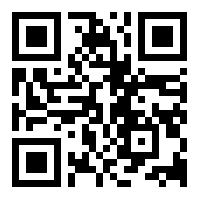 Scan QR code for the answer scheme